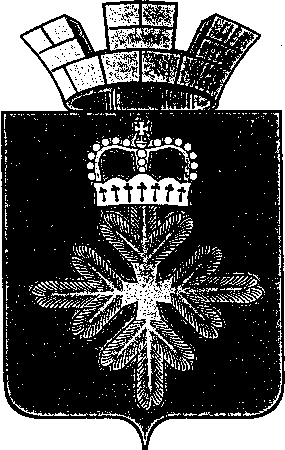 РАСПОРЯЖЕНИЕ                                    АДМИНИСТРАЦИИ ГОРОДСКОГО ОКРУГА ПЕЛЫМО создании подразделов «Антикоррупционное просвещение» на официальных сайтах муниципальных учреждений (организаций)Во исполнение подпункта 9.1 пункта 9 вопроса I протокола заседания Комиссии по координации работы по противодействию коррупции в Свердловской области от 26 апреля 2017 года (рег. № 1 от 15.05.2017):1. Муниципальным учреждениям (организациям) городского округа Пелым до 22 декабря 2017 года создать на своих официальных сайтах (при их наличии) в сети Интернет, в разделах посвященных вопросам противодействия коррупции, подраздел «Антикоррупционное просвещение», обеспечить наполняемость данного подраздела.2. Специалисту по кадрам (Е.В.Лемешева) обеспечить контроль за созданием подразделов «Антикоррупционное просвещение» на официальных сайтах муниципальных учреждений и организаций городского округа Пелым, а также оказать содействие в наполнении таких разделов.3. Контроль за исполнением настоящего распоряжения возложить на заместителя главы администрации городского округа Пелым А.А. Пелевину.И.о. главы администрациигородского округа Пелым                                                                   Т.Н. Баландинаот 14.12.2017 № 248                                                                                    п. Пелым